Order of WorshipIntroit:	“Come Sinners to the Gospel Feast” [# 165 VIP v. 1]   Call to Worship: 		L:	Come, let us worship God:R: 	Let us exalt His excellent greatness. L:	Come, let us sing praises unto our God:R: 	Let us heartily rejoice in the strength of our salvation.L:	Come, let us enter His presence with thanksgiving:R:	And show ourselves glad with songs of praise.L:	For there are given unto us exceeding great and precious promises, R:	Even that we should be partakers of the divine nature. L:	Today is Aldersgate Sunday.  As we commemorate the occurrences of May 24, 1738 when the Lord touched John Benjamin Wesley…R:	May we also have the assurance, that Jesus has taken away our sins and has saved us from the law of sin and death. Opening Hymn: “O For A Thousand Tongues…” [# 11 VIP vs. 1, 3, 4 and 7]	THE COLLECT FOR PURITY ALL:	ALMIGHTY GOD, to whom all hearts are open, all desires known and from whom no secrets are hid: cleanse the thoughts of our hearts by the inspiration of the Holy Spirit, that we may perfectly love you and worthily magnify your holy name; through Jesus Christ our Lord. AMEN.Prayer of Adoration	- L:	Let us now offer up our praise and adoration to God.  	Praise be to you Creator, R:	For the wonders of the world, the beauty of the earth, sea and skyL:	Praise be to you Provider, R:	For life, food, clothing and shelter; for the pleasures of art, music and literature.L:	Praise be to you Sustainer, R:	For health and well-being, joy and laughter, the love of family and friends, and the fellowship of the church.L:	Praise be to you Father, R:	For the gift of this new day, the visions it inspires and the fresh opportunities it presents, L:	Praise be to you Saviour, R:	for the sacrifice of Jesus Christ, our Risen and Ascended Lord.L:	Praise be to you Comforter, R:	for the abiding presence of the Holy Spirit who descended upon this day.ALL:	Praise and adoration be to God, the Father, Son and Holy Spirit.  AmenSpecial Reading: “Out of the Depths I Cry to Thee…” [# 359 MHB v. 1](Words of the St Paul’s anthem to which Wesley referred 
in his Aldersgate experience)Prayer of Confession and Assurance of Pardon Prayer of ThanksgivingA Moment With The Children 	- Pastor Donovan Rookwood				  (Lay Preacher, Providence Circuit)Hymn: “Loving Jesus, Gentle Lamb” [# 484 VIP vs. 1,2 and 5]Extract From Wesley’s Journal (May 1738)  - Part 1
Hymn: “My God, I know I feel thee mine” [# 228 VIP]Extract From Wesley’s Journal (May 1738) - Part 2Extract continuedHymn: “Where Shall My Wandering Soul Begin” [# 213 VIP vs. 1, 2, 4 and 5]MINISTRY OF THE WORDCollect for Aldersgate: ALL:	Almighty God, you raised up your servants, John and Charles Wesley, to proclaim anew the gift of redemption and the life of holiness. Pour out your Spirit and revive your work among us; that inspired by the same faith and upheld by the same grace in word and sacrament, we and all your children may be made one in the unity of your Church on earth, even as we are made one in you; through Jesus Christ our Lord. AMEN.  Old Testament: Isaiah 51:1—11 	- Sis. Barbara Hylton (Saxthorpe)Hymn: “O Come and Dwell in Me” [# 297 VIP]Responsive Reading:  Psalm 130L:	1 Out of the depths I cry to you, O Lord.R:	2     Lord, hear my voice! Let your ears be attentive
    to the voice of my supplications!L:	3 If you, O Lord, should mark iniquities,
    Lord, who could stand?R:	4 But there is forgiveness with you,
    so that you may be revered.L:	5 I wait for the Lord; my soul waits,
    and in his word I hope; R:	6 my soul waits for the Lord
    more than those who watch for the morning,
    more than those who watch for the morning.L:	7 O Israel, hope in the Lord!
    For with the Lord there is steadfast love,
    and with him is great power to redeem. R:	8 It is he who will redeem Israel
    from all its iniquities.The GloriaGospel: Matthew 5:13—16; 43—48 	- Pastor Donovan Rookwood				(Lay Preacher, Providence Circuit)HYMN: O Thou Who Camest from Above” VIP# 232Sermon		- Rev’d Dr. Oral Thomas (President, United Theological            College of the West Indies - UTCWI)Hymn: Pass Me Not O gentle Saviour” [# 178 VIP]Announcements/ Offertory and Dedication of OfferingPRAYERS OF INTERCESSION:  Closing Hymn: “And Can It Be That I Should Gain” [# 188 VIP]Benediction    - Rev’d Dr. Oral Thomas (President, United Theological College of the West Indies - UTCWI)L:	By thine unerring Spirit led, we shall not in the desert stray, we shall not full direction need, nor miss our providential way. Go Forth empowered to do our Master’s will and; may the grace of our Lord be with you always.ALL:	Amen.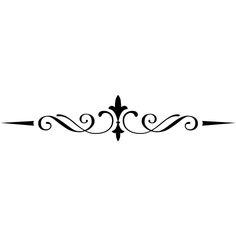 The Methodist Church in the Caribbean 
and the Americas (MCCA)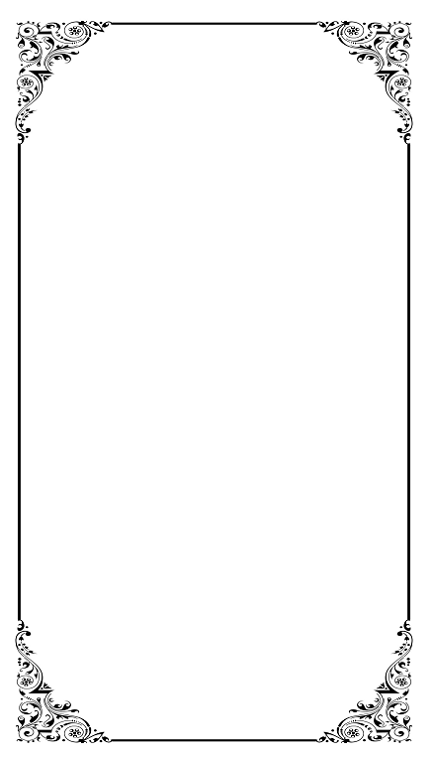 Jamaica DistrictDISTRICT THEME:“Spreading Scriptural Holiness to Reform the Nation…Beginning with Me”Sub Theme“Building a Resilient People: Church, 
Community and Nation”METHODIST VOICES IN WORD AND SONGTELEVISION MINISTRY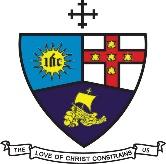 DIVINE WORSHIPSunday, May 22, 2022ALDERSGATE LORD’S DAYParticipating Clergy:Preacher: 	Rev’d Dr. Oral Thomas(President, United Theological College of 
   the West Indies - UTCWI)Liturgists:  	Pastor Donovan Rookwood		(Lay Preacher, Providence Circuit)Organist:		Pastor Donovan RookwoodDistrict Bishop:  Rev’d Christine Gooden- BengucheDistrict Secretary:  Rev’d Dr. Wayneford McFarlane A warm welcome to all worshippers!
Choristers:
Choristers:Sis. Marcia CohenSis. Shirley RichardsSis. Fay Bowen-NelsonBro. Keith NelsonSis. Barbara HyltonBro. Paul ThorbourneSis. Marjorie McCalla